Segnalazione delle anomalieQuesto documento costituisce la guida del coordinatore. Potete seguirlo poiché contiene tutti gli elementi che permettono di coordinare il modulo, ovvero le istruzioni per gli esercizi, i riferimenti al relativo Powerpoint e/o le varie risorse come i filmati, l’e-learning..., le domande da porre ai partecipanti, gli eventuali esercizi da svolgere.Stima della durata: 3h20 (inclusa la caccia alle anomalie di un’ora)Modalità didattiche: Presentazione di persona.Prerequisito: modulo TCG 5.1Elementi di attenzione per preparare la sequenza:Prima di cominciare a condurre questo modulo, vi raccomandiamo di assicurarvi:che la slide sulla presentazione dello strumento di reporting che corrisponde al vostro ramo sia pronta.che possiate accedere al software di reporting.che il filmato sulle anomalie "Les_Anomalies_VF_Blanc_4" sia disponibile.che disponiate, per la caccia alle anomalie, di un numero sufficiente di schede anomalie (5/partecipante).Accoglienza dei partecipanti: Benvenuto a questo modulo, durante il quale parleremo delle segnalazioni delle anomalie.Prima di cominciare, osserviamo insieme gli obiettivi di questo modulo e il suo svolgimento.Proiettare la slide 2.L'obiettivo è che alla fine del modulo, sappiate individuare e segnalare le anomalie.Per raggiungere questo obiettivo, innanzitutto definiremo insieme quello che si intende esattamente per "anomalia", perché è importante segnalarle, quindi vedremo lo strumento di reporting per segnalarle e seguirle. Assicurarsi che il contenuto sia chiaro per tutti.Rispondere alle eventuali domande.5’			00:05Sequenza 1: Lo scopo della sequenza: i partecipanti hanno compreso cos’è un'anomalia, e che le anomalie sono gli elementi innescanti/le cause potenziali dei quasi-incidenti ed incidenti.Vi propongo di cominciare con un video che spiega cos'è un'anomalia. Vedrete anche le conseguenze gravi che può comportare anche solo una combinazione di anomalie.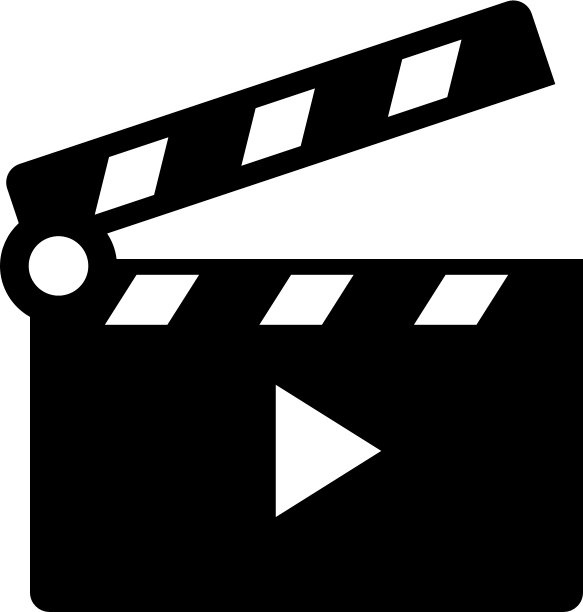 Proiettare la slide 3 (video di 3 minuti).Una volta terminato il filmato, chiedere ai partecipanti di trascrivere la loro risposta alla domanda seguente: Cosa avete capito del nesso tra il numero di anomalie e la piramide di Bird?Iniziare un giro d'interventi affinché ogni partecipante dia la sua risposta alle due domande.Alla fine del giro d'interventi, fare una sintesi: più il numero di anomalie è alto, più un incidente grave è probabile. Così, individuando e trattando le anomalie fin dalla loro comparsa, si ha la possibilità che non si verifichi un incidente grave.15’			00:20Proviamo a precisare questo concetto di anomalia. Chi vuole fornirmi una definizione? E la differenza con un quasi incidente?Ringraziare il volontario, e fare precisare la definizione dagli altri partecipanti se lo desiderano o se necessario.Quindi mostrare la slide 4 e chiedere ad un volontario di leggere le definizioni.Chiedere ai partecipanti di fornire esempi di anomalie nell’ambito lavorativo o meno.Se necessario, fornirne diversi.Lasciare che ogni partecipante si esprima e, una volta parlato, chiedere se si tratta di un'anomalia.(come coordinatore, sottolineate che se ci sono conseguenze reali, non è un'anomalia).Ringraziare, quindi mostrare la slide 5 (piramide) e chiedere ad un volontario di fare una sintesi sulle anomalie:Osservate le anomalie in fondo alla piramide. In sintesi, cosa potete dire su questo concetto d'anomalia?Aiutare i partecipanti in modo che arrivino da soli alla conclusione che più le anomalie vengono identificate, meno possono accumularsi e portare ad un incidente.				10’					00:30Ora che sappiamo cos'è un'anomalia, vi propongo un esercizio. Proveremo a determinare cosa sono le anomalie, i quasi incidenti e gli incidenti in quest'esempi forniti.Mostrare la slide 6.Fare leggere la situazione da un volontario e chiedere agli altri quale è l'anomalia, il quasi incidente e l’incidente/evento (esempio 1: quasi incidente, anomalia, evento, esempio 2: quasi incidente, evento, anomalia).Mostrare in seguito la slide 7 e chiedere ai partecipanti di determinare qual è l'anomalia su ciascuna delle foto (la botola chiusa male, la traversa a terra (da dove viene?), la scatola elettrica fissata malamente)Vi propongo un altro esercizio sotto forma di gioco. Proveremo a collegare ogni anomalia di una situazione alla regola d'oro corrispondente.Mostrare la slide 8. Chiedere a tutti di descrivere le 10 anomalie che trovano i partecipanti e di determinare a quale regola d'oro è collegata ciascuna di queste. (la soluzione ed il suo numero compaiono con un clic)Lettura di sms - > regola d'oro n.2Errata posizione - > regola d'oro n.3Mucchio troppo vicino al pozzo - > regola d'oro n.9 e 1Divieto di penetrare nel serbatoio - > regola d'oro n.8Nessuna cintura di sicurezza - > regola d'oro n.2Persona sotto il carico - > regola d'oro n.6 e 1Nessuna corda per guidare il carico - > regola d'oro n.6Cinghie non adeguate al carico - > regola d'oro n.6Cartelli insufficienti - > regola d'oro n.6Stabilizzatrice mancante - > regola d'oro n.610’			00:40Per concludere su questo concetto di anomalia, passiamo concretamente a come ciò può tradursi per voi.Vi lascerò 5 minuti per trascrivere le vostre risposte alle 3 domande. In seguito faremo un giro d'interventi perché ciascuno dia le sue risposte e spieghi la sua motivazione. Ecco le 3 domande:Nel vostro lavoro quotidiano, cosa fate quando constatate un'anomalia (vicino a voi ad esempio)?Potete citare un incidente o quasi incidente che avete vissuto e dal quale avete tratto insegnamento?Quali insegnamenti traete da queste discussioni, come immaginate di applicare questo argomento al vostro futuro lavoro?Trascrivere le 3 domande alla lavagna.Lasciare il tempo di riflettere.Chiedere ad un volontario di iniziare il giro d'interventi.Incoraggiare gli scambi tra partecipantiRingraziare ogni partecipante per le sue risposte.20’			01:00Sequenza 2: Lo scopo della sequenza: i partecipanti comprenderanno:
- che un incidente grave è sempre dovuto ad una serie o una combinazione di anomalie. - che esiste uno strumento per segnalare le anomalie affinché siano registrate e trattate.Ora vedremo come una serie di anomalie può generare una grave catastrofe.Proiettare il video della slide 9.Spegnere dopo 10 minuti, quindi chiedere ai partecipanti di trascrivere le loro risposte alle domande seguenti:Quali sono le anomalie che avete individuato?Rispetto a queste anomalie, cosa avrebbe potuto essere fatto per impedire questo incidente?Lasciare 5 minuti quindi chiedere a tutti di fornire risposte. Ringraziare i volontari25’			01:25Abbiamo visto prima che le anomalie possano essere all'origine di incidenti senza gravità, così come all'origine degli incidenti più gravi. È dunque fondamentale gestire queste anomalie. Per “gestire le anomalie", si intende individuarle, comprenderle, correggerle, tenerne conto… Ma perchè ciò sia efficace, è necessario che esse siano sistematicamente riportate.Mostrare la slide 10 e chiedere ad un partecipante di leggere ad alta voce.Una volta terminata la lettura, ringraziare il lettore quindi chiedere agli altri partecipanti di fare una sintesi.Precisare che la direttiva è applicata dal ramo.La direttiva implica che questa pratica sia comune a tutto il Gruppo indipendentemente dall'attività, ramo… Esige anche che sia predisposto uno strumento di reporting in ogni Ramo. Per il nostro ramo, si chiama:Presentare la slide 11.Mostrare e spiegare a grandi linee lo strumento di reporting del vostro ramo. L’intento è che i partecipanti conoscano lo strumento di reporting del loro ramo.Mostrare alcuni dati, come ad esempio una ricerca sulle ultime anomalie, sul numero di anomalie nel corso dell'ultimo anno, e sul seguito dato ad alcune anomalie.Infine, precisare il contatto identificato, quello verso cui occorre rivolgersi quando si individua un'anomalia.10’			01:35Per rendere concreti gli elementi visti finora, vi propongo di organizzare una caccia alle anomalie.Lo scopo è di individuare il numero massimo di anomalie. A tal fine, in coppia, andrete in giro per i corridoi e nel sito (attenzione ai DPI e alle regole di sicurezza). Faremo poi il punto qui, fra 1 ora.Distribuire le schede anomalie.Presentare la scheda del vostro ramo con la slide 12.Fornire istruzioni per compilarla e/o rispondere alle eventuali domande sul suo utilizzo.Dopo un’ora organizzare un debriefing chiedendo ad ogni gruppo di presentare brevemente 2 o 3 anomalie (le circostanze e ciò che hanno individuato come anomalie).Come coordinatore, verificate che la descrizione sia la più precisa possibile.Ringraziare ogni gruppo.Una volta concluso il giro d'interventi, chiedere a tutti cosa si deve fare con le anomalie individuate.Le risposte le deve fornire il coordinatore a seconda del sito sul quale si trova.1h15			02:50Per portare a termine questo modulo, vi propongo di trasporre tutto ciò che abbiamo visto alla vostra situazione.Ecco 2 domande:Quando sarete nel vostro posto di lavoro, cosa farete per garantirvi che ci sia il minor numero possibile di anomalie attorno a voi?Il contenuto di questo modulo fa sorgere nuove domande? Se sì, quali?Trascrivere le domande alla lavagna.Per un gruppo di oltre 3 partecipanti, organizzare il lavoro a coppie.Per un gruppo inferiore ai 3 partecipanti, organizzare un giro d'interventi Lasciare 10 minuti per rispondere.Lanciare un giro d'interventi dei gruppi.Ringraziare, quindi chiedere a tutti cosa occorre tenere a mente di questo modulo.Ringraziare il/i volontario/i, riformulare ciò che è stato detto sinteticamente e concludere il modulo.15’			03:20Riepilogo degli obiettivi di questo modulo:Alla fine del modulo, i partecipanti: - comprenderanno cos’è un'anomalia e l'importanza del suo trattamento- conosceranno lo strumento di reporting di anomalie del loro ramo.- sapranno individuare le anomalie in collegamento con le regole d'oro.